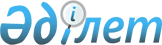 "Қазақстан Республикасының прокуратура органдарының кейбір мәселелері туралы" Қазақстан Республикасы Президентінің 2017 жылғы 13 қазандағы № 563 Жарлығына өзгеріс енгізу туралыҚазақстан Республикасы Президентінің 2020 жылғы 2 маусымдағы № 342 Жарлығы.
      ҚАУЛЫ ЕТЕМІН:
      1. "Қазақстан Республикасының прокуратура органдарының кейбір мәселелері туралы" Қазақстан Республикасы Президентінің 2017 жылғы  13 қазандағы № 563 Жарлығына (Қазақстан Республикасының ПҮАЖ-ы,  2017 ж., № 47-48-49, 313-құжат) мынадай өзгеріс енгізілсін:
      жоғарыда аталған Жарлықпен бекітілген Қазақстан Республикасы  Бас прокуратурасының құрылымы мынадай редакцияда жазылсын:
      "Қазақстан Республикасы Бас прокуратурасының ҚҰРЫЛЫМЫ
      Басшылық
      Аппарат 
      Қылмыстық қудалау қызметі
      Заңды күшіне енген үкімдердің заңдылығын және олардың орындалуын қадағалау қызметі
      Қоғамдық мүдделерді қорғау қызметі
      Арнайы прокурорлар қызметі
      Кадрларды дамыту департаменті
      Ішкі тергеп-тексеру департаменті 
      Стратегиялық дамыту департаменті
      Халықаралық ынтымақтастық департаменті
      Жедел-іздестіру, қарсы барлау қызметі мен жасырын тергеу әрекеттерінің заңдылығын қадағалау департаменті
      Норма шығармашылық қызметін үйлестіру департаменті
      Өтініштермен жұмыс және іс жүргізу департаменті 
      Қаржы департаменті
      Мемлекеттік құпияларды қорғау басқармасы
      Ішкі аудит басқармасы
      Ақпараттық қауіпсіздік басқармасы".
      2. Осы Жарлық қол қойылған күнінен бастап қолданысқа енгізіледі.
					© 2012. Қазақстан Республикасы Әділет министрлігінің «Қазақстан Республикасының Заңнама және құқықтық ақпарат институты» ШЖҚ РМК
				Қазақстан Республикасының
Президенті мен Үкіметі актілерінің
жинағында жариялануға тиіс
      Қазақстан Республикасының
Президенті

Қ. Тоқаев
